盐 池 县 司 法 局盐 池 县 民 政 局盐司发〔2019〕69号盐池县司法局  盐池县民政局关于转发自治区司法厅 自治区民政厅《关于调整乡镇（街道）和村（社区）证明事项的通知》的通知各乡镇党委（街道党工委），县直各党（工）委（党组），县委、县政府各部门、直属各事业单位、各人民团体：根据司法部和自治区相关规定，经自治区司法厅、民政厅审定，对以下乡镇（街道）和村（社区）证明事项予以调整，现将调整后的保留和取消证明事项清单转发给你们，请遵照执行。盐池县司法局                   盐池县民政局                              2019年9月6日（此件公开发布）宁夏回族自治区司法厅宁夏回族自治区民政厅宁司通〔2019〕57号自治区司法厅  自治区民政厅关于调整乡镇（街道）和村（社区）证明事项的通知各县（市、区）司法局、民政局：根据司法部和自治区相关规定，经自治区司法厅、民政厅审定，对以下乡镇（街道）和村（社区）证明事项予以调整：一、保留“家庭经济困难证明”根据《宁夏回族自治区法律援助条例》第十四条规定，公民申请代理、刑事辩护等法律援助，应当提供“乡（镇）人民政府、街道办事处或者有关行政管理部门出具的申请人及其家庭经济困难证明或者县（市、区）民政部门颁发的《农村村民最低生活保障证》《农村特困灾民救助证》《城市居民最低生活保障证》”等证明材料，现将为办理法律援助申请开具的“家庭经济困难证明”调整为保留的证明事项。二、取消“被告人或者罪犯的一贯表现证明”和“思想品德情况证明”根据《司法部关于取消部分规章和规范性文件设定的证明事项的决定》（司发〔2018〕10号），《社区矫正实施办法》第四条规定的由“居住地村(居)民委员会”出具“被告人或者罪犯的一贯表现”的证明，改由司法行政机关社区矫正机构对社区矫正对象的表现情况进行调查核实的要求，现将“被告人或者罪犯的一贯表现证明”调整为取消的证明事项。根据《教育部关于取消一批证明事项的通知》（教政法函〔2019〕12号）“取消《〈教师资格条例〉实施办法》（教育部令第10号）第十二条规定的，申请教师资格时提交的思想品德情况的鉴定或者证明材料，改为《个人承诺书》”的要求，现将“思想品德情况证明”调整为取消的证明事项。现将调整后的保留和取消证明事项清单印发，请遵照执行。附件：1.调整后的宁夏回族自治区乡镇（街道）和村（社区）保留的证明事项清单2.调整后的宁夏回族自治区乡镇（街道）和村（社区）取消的证明事项清单宁夏回族自治区司法厅    宁夏回族自治区民政厅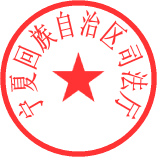                               2019年9月3日       （此件公开发布）附件1宁夏回族自治区乡镇（街道）和村（社区）保留的证明事项清单注：本清单仅适用于自治区各级行政机关在办理行政许可、行政给付等事项时，要求申请人向乡镇（街道）和村（社区）索要证明材料时的行为。附件2宁夏回族自治区乡镇（街道）和村（社区）取消的证明事项清单自治区司法厅办公室                    2019年9月3日印发序号证明名称要求开具单位用途依据1家庭经济困难证明司法部门法律援助的申请和受理《宁夏回族自治区法律援助条例》第十四条等2居住证明教育、民政等部门入学等《中华人民共和国义务教育法》第十二条等3政审证明征兵办公室对体格检查合格的应征公民进行政治审查。1．《征兵工作条例》第二十一条。2．《征兵政治考核工作规定》第二十条。4死亡证明公安、民政、人力资源社会保障、卫生健康等部门销户、遗产继承、死亡一次性待遇拨付、计划生育家庭特别扶助等《宁夏回族自治区殡葬管理办法》第二十三条、《国家人口计生委关于完善计划生育家庭特别扶助对象具体确认条件的通知》等5村民委员会确认户内人员同意分户的协议、农村房屋无产权证明等公安机关农村地区户口分户、户口迁移（有房无证）,未确权且未拆迁住房的提供《中华人民共和国户口登记条例》第十七条、第十九条6收养人婚姻状况和抚养教育被收养人的能力等情况证明民政部门收养登记《中国公民收养子女登记办法》第五条7被收养人生父母有特殊困难无力抚养的证明民政部门办理收养登记、收养生父母有特殊困难无力抚养的子女《民政部关于规范父母有特殊困难无力抚养的子女和社会散居孤儿收养工作的意见》8死亡参保人员与申领死亡待遇人关系证明人力资源社会保障部门证明死亡参保人员与申领死亡待遇人的关系《人力资源和社会保障部关于印发工伤保险经办规程的通知》第七十条9供养亲属无生活来源证明人力资源社会保障部门申请领取供养亲属抚恤金《人力资源和社会保障部关于印发工伤保险经办规程的通知》第七十条10村集体同意将本村集体土地的房产出售给本村村民的证明住房城乡建设部门不动产登记《房屋登记办法》第八十六条11新建、翻建住房证明住房城乡建设部门提取住房公积金《住房公积金管理条例》第九条12农村承包经营权变更事项证明自然资源、农业农村部门办理户主、田块变更《中华人民共和国农村土地承包经营权证管理办法》第十五条13身份证明市场监管部门农民专业合作社无农业户口簿的成员身份证明《农民专业合作社登记管理条例》第十五条序号证明名称要求开具单位用途1计划生育证明公安、人力资源社会保障、卫生健康等部门迁户、就业、办理生育证等2加油站买油证明公安机关证明买油用于给汽车加油之外的其他合理用途3户口迁入、迁出证明公安机关户籍信息核查、户口迁移等4业主委员会刻章证明公安机关业主委员会刻章5原户籍地址已不存在证明公安机关居民原居住地因土地征用不存在6证件及重要档案资料遗失证明公安机关证明居民证件、户口本、养老认定证明等证件遗失，申请补办7婚姻情况证明民政、司法、住房城乡建设等部门证明未婚、离婚后未再婚、结婚证遗失查无档案，补办结婚证、办理公证等8监护证明民政、司法、住房城乡建设等部门办理房屋登记，继承、公证等事项9孤儿和监护人证明民政部门申领孤儿基本生活费10捡拾弃婴(儿童)情况证明民政部门收养登记11养老、医保证明民政部门申请农村特困供养12有房屋使用权而无产权的居住情况证明民政部门证明低保、低收入13社区戒毒证明司法部门家属能履行复吸者家庭监督职责14被告人或者罪犯的一贯表现证明司法部门对社区矫正对象的表现情况进行调查核实15矫正人员在社区服务证明司法部门矫正人员按时参加社区服务16社区服刑人员解除矫正证明司法部门社区服刑人员解除矫正17未就业证明人力资源社会保障、民政、住房城乡建设等部门证明居民无工作、未就业，用于领取相关补助、申请保障房等18亲属关系证明人力资源社会保障、司法等部门申领死亡丧葬费、抚恤金，办理公证等19婚育情况证明人力资源社会保障、住房城乡建设、卫生健康等部门退休社保审核、申请保障住房、计划生育家庭城镇奖励扶助、农村计划生育家庭奖励扶助、计划生育家庭特别扶助、病残儿医学鉴定等20就业困难人员认定人力资源社会保障部门认定就业困难人员21就业培训证明人力资源社会保障部门证明已参加就业培训22离退休困难补助申请表人力资源社会保障部门申请离退休困难补助23灵活就业社保补贴情况证明人力资源社会保障部门申请灵活就业社保补贴24生活困难的企业军转干部情况证明人力资源社会保障部门生活困难的企业军转干部申请临时救助25退休人员孤寡(无子女)证明人力资源社会保障部门证明退休人员孤寡(无子女)26退休异地审核人力资源社会保障部门异地退休人员在本社区居住且健在，以领取养老金等27就业、务工情况证明人力资源社会保障部门证明就业、从业情况28暂停享受失业保险金人员情况证明人力资源社会保障部门暂停享受失业保险金人员申请享受失业保险29享受社会保险待遇人员领取资格协查表人力资源社会保障部门退休人员领取养老金验证30失地农民证明人力资源社会保障部门申请失地农民补助31求职登记证明人力资源社会保障部门无工作人员求职、申领失业金等32就业创业登记申请人信息证明人力资源社会保障部门记载就业和失业状况，申请就业援助，办理就业创业证33补缴医保费证明人力资源社会保障部门证明已补缴医保费34劳动争议基层调解证明人力资源社会保障部门证明劳资双方纠纷已经过基层调解35灵活就业证明人力资源社会保障部门证明当事人灵活就业36退休人员验证人力资源社会保障部门证明退休人员健在37异地生病住院报销证明人力资源社会保障部门异地生病报销医疗保险38异地探亲住院报销证明人力资源社会保障部门异地探亲住院报销医疗保险39意外受伤证明人力资源社会保障部门在家意外摔伤、烫伤等报销医疗保险40提取档案介绍信人力资源社会保障部门提取档案41补领失业金证明人力资源社会保障部门补领失业金42思想品德情况证明教育、人力资源社会保障等部门入学、招考等43乡村建设规划许可村民委员会的书面意见自然资源部门办理乡村建设规划许可44村（居）民宅基地申请审批表、村（居）民会议或村（居）民代表大会讨论决议及公示图片自然资源部门农村村民住宅用地审核45不动产登记相关证明（地址变更证明、监护人关系证明、房屋来源证明等）自然资源部门不动产登记46房屋权属来源证明自然资源部门集体土地范围内房屋登记47房屋产权证遗失补证无异议证明自然资源部门国有和集体土地范围内房屋产权证遗失补证登记48夜间施工证明生态环境部门同意夜间施工49个人住房状况证明住房城乡建设部门申请限价房、公租房、廉租房等50物业公司使用小区维修基金情况证明住房城乡建设部门物业公司申请使用小区维修基金51业主委员会换届选举证明住房城乡建设部门业主委员会换届选举52产权证与实际地址一致的证明住房城乡建设部门申请房产证变更、办理公证等53集体经济组织成员身份证明住房城乡建设部门证明申请主体合法性54动物防疫条件合格证明农业农村部门核发动物饲养场、养殖小区和动物屠宰加工场所动物防疫条件合格证55流动人口婚育情况证明卫生健康部门办理流动人口婚育证56补办、换发《出生医学证明》的情况证明卫生健康部门补办、换发《出生医学证明》57家庭分娩证明卫生健康部门家庭分娩办理《出生医学证明》58接受计划生育手术证明卫生健康部门治疗计划生育手术并发症59同意开办村卫生站等证明材料卫生健康部门医疗机构设置许可、医疗机构执业登记、医疗机构设置许可证变更等60未参加城镇职工基本养老保险的情况证明卫生健康部门申请农村地区计划生育家庭奖励扶助61再生育情况证明卫生健康部门再生育申请62精神病患者情况证明卫生健康部门证明精神病患者情况63终止妊娠证明卫生健康部门胎儿畸形建议终止妊娠64自建房证明市场监管部门证明房屋属于自建房65自产初级农产品证明税务部门代开增值税普通发票66残疾人居家灵活就业（创业）直接补助申请审批表残联申请残疾人居家灵活就业（创业）直接补助67残疾人购买燃油代步车发票遗失证明残联证明下肢残疾人个人拥有和使用燃油代步车，购车发票不慎遗失68残疾人辅助器具证明残联申请残疾人辅助器具、轮椅69残疾人居家无障碍改造证明残联申请残疾人居家无障碍改造补助70残疾人重度护理补贴等专项补助证明残联申请残疾人重度护理补贴等专项补助71贫困残疾人特殊困难临时救助情况证明残联申请贫困残疾人特殊困难临时救助72贫困精神残疾人免费服药情况证明残联申请贫困精神残疾人免费服药资助